BÁO CÁO VỀ VIỆC HOÀN THIỆN HỒ SƠ NGHIỆM THU NHIỆM VỤ NGHIÊN CỨU KH&CNI. Thông tin chung1. Tên nhiệm vụ: .................................................................................................................................................................................................................................................................................................................................................................................................Thuộc:	- Chương trình/lĩnh vực (tên chương trình/lĩnh vực):2. Chủ nhiệm nhiệm vụ:3. Cơ quan chủ trì nhiệm vụ:4. Chủ tịch hội đồng nghiệm thu (ghi rõ họ tên, học vị, học hàm, cơ quan công tác): …………………………………………………………………………………………..…………………………………………………………………………………………..5. Thời gian nghiệm thu: 	Bắt đầu: 	ngày ...  /....  /200…  			Kết thúc: 	ngày ...  /....  /200…  II. Nội dung đã thực hiện theo kết luận của Hội đồng nghiệm thu: 1. Những nội dung đã bổ sung hoàn thiện (liệt kê và trình bày lần lượt các vấn đề cần hoàn thiện theo ý kiến kết luận của hội đồng nghiệm thu)2. Những vấn đề bổ sung mới:3. Những vấn đề chưa hoàn thiện được (nêu rõ lý do):III. Kiến nghị của chủ nhiệm nhiệm vụ (nếu có):(TÊN TỔ CHỨC CHỦ TRÌ NHIỆM VỤ)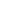 CỘNG HÒA XÃ HỘI CHỦ NGHĨA VIỆT NAMĐộc lập - Tự do - Hạnh phúc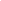 ............., ngày      tháng     năm 20...TTGóp ý của Hội đồngChỉnh sửa của chủ nhiệm nhiệm vụTrangIKết luận của Hội đồng1KL 12KL 2..…IIÝ kiến của các thành viên Hội đồng12XÁC NHẬN CỦACHỦ TỊCH HỘI ĐỒNG(Ký và ghi rõ họ tên)CHỦ NHIỆM NHIỆM VỤ(Ký và ghi rõ họ tên)XÁC NHẬN CỦATỔ CHỨC CHỦ TRÌ NHIỆM VỤ(Ký, ghi rõ họ tên và đóng dấu)